Ano C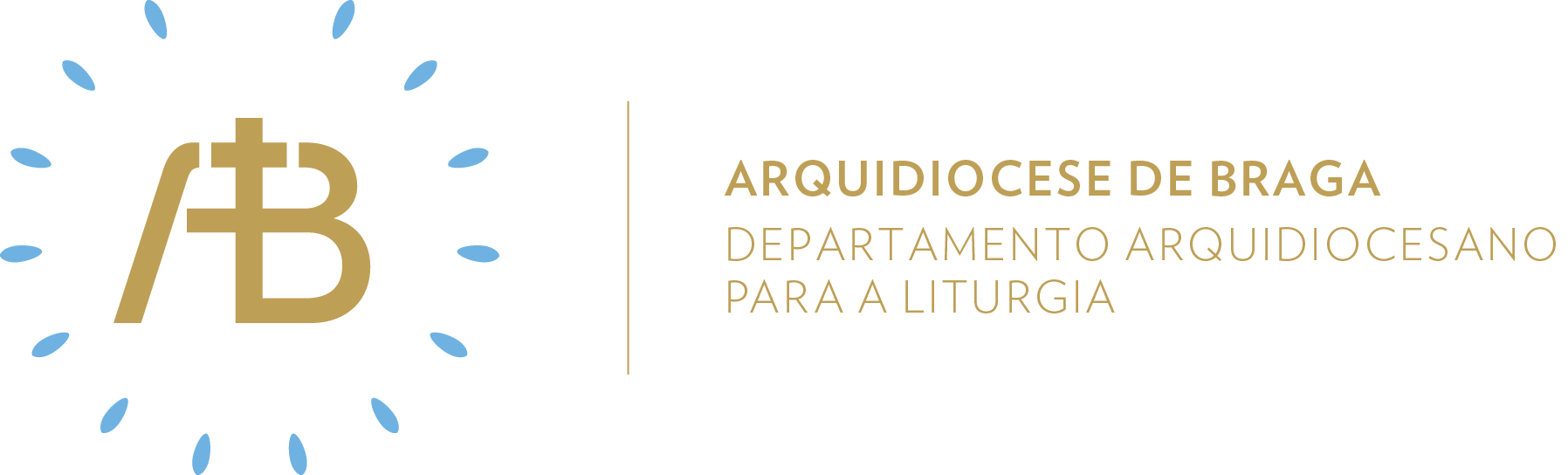 Tempo PascalDomingo de PentecostesSemente de amor“Também eu vos envio”Celebrar em comunidadeItinerário simbólicoDar-se-á particular destaque ao Círio Pascal, que será levado de forma solene para junto da Fonte Batismal.Sugestão de cânticos[Entrada] O Espírito do Senhor – M. Simões[Rito da aspersão] Vós que fostes batizados – F. Santos[Glória] Glória a Deus nas alturas – Az. Oliveira[Sequência] Vinde, ó Santo Espírito – M. Faria[Apresentação dos dons] Vinde, Espírito Divino – M. Borda[Comunhão] Todos ficaram cheios do Espírito Santo – Sousa Marques [Procissão do Círio Pascal para o Batistério] O Espírito de Deus repousou sobre mim – Az. Oliveira[Final] Somos testemunhas do mundo novo – J. SantosEucologia[Orações presidenciais] Orações presidenciais para a Missa do Dia do Domingo de Pentecostes (Missal Romano, 419ss)[Prefácio] Prefácio próprio de Pentecostes, preferencialmente cantado (Missal Romano, 419-421)[Oração Eucarística] Oração eucarística III (Missal Romano, 668ss)Rito da AspersãoPara perceber a unidade de todo o Tempo Pascal, que culmina no Domingo de Pentecostes, sugere-se fazer o rito da aspersão da água (Missal Romano, 486ss).Sequência de PentecostesTendo em conta o teor solene desta festividade, sugere-se o canto da Sequência de Pentecostes, antes da aclamação ao Evangelho.Evangelho para a vidaCom a celebração de Pentecostes concluímos o ciclo do Tempo Pascal, atingindo a plenificação do Mistério Pascal. A Igreja recebe o dom do Espírito Santo que recria, transforma, vivifica, habilita os discípulos para vencerem os obstáculos, constrói uma comunidade nova onde se vive a comunhão, onde se cuida das feridas uns dos outros. O Espírito Santo gera alegria nos discípulos e dá-lhes uma nova força para anunciarem o Evangelho, que eles jamais podem calar e conter em si. O Evangelho é fonte de vida e de alegria, é para acolher e deixar que ele cure as feridas das comunidades cristãs, das famílias e da juventude. Os discípulos devem ser evangelizadores desta alegria de Deus a um mundo povoado de sombras e de nuvens nestes tempos de pandemia e de guerra, de uma grande insegurança a todos os níveis, sedento da paz e da alegria do Ressuscitado.Que o Espírito Santo, nos seus sete dons - sabedoria, entendimento, conselho, fortaleza, ciência, piedade e temor de Deus – renove as nossas comunidades cristãs, as famílias e jovens. Que o Espírito Santo suscite no coração dos jovens a vontade de seguirem a Jesus mais de perto como os doze apóstolos. Oração UniversalV/ Caríssimos cristãos: imploremos a Deus nosso Pai que envie o Espírito Santo sobre a Igreja, para confirmar a sua renovação pascal, dizendo, com alegria: R/ Mandai, Senhor, o vosso Espírito.Pela santa Igreja de Deus, para que, cheia dos dons do Espírito Santo, seja reunida e confirmada na unidade, oremos. Pelo Papa Francisco, pelo nosso Arcebispo D. José Cordeiro, seu presbitério e diáconos, para que Deus lhes conceda em abundância o espírito de sabedoria e de santidade, oremos. Pelos responsáveis políticos dos povos, para que promovam a solidariedade entre as nações, busquem a paz e a concórdia, e promovam a justa distribuição dos bens em toda a terra, oremos. Pelos que lutam pela paz na Ucrânia e noutros países em guerra, para que nunca lhes falte a força do Espírito do Senhor, oremos.Pelo povo de Deus aqui reunido e pelos fiéis da nossa Arquidiocese, para que o Espírito nos faça crescer na caridade, oremos. Pelos jovens que recebem o sacramento da Confirmação, para que, pelo dom do Espírito Santo, se deixem enraizar na fé e fortalecer na caridade, e se comprometam na vida da comunidade cristã, oremos.V/ Deus eterno e omnipotente, que, na manhã do Pentecostes, enviastes o Espírito Santo sobre os Apóstolos, tornai-nos, como eles, testemunhas do Evangelho, para proclamarmos, com alegria, as vossas maravilhas. Por Cristo, nosso Senhor.R/ Ámen. Procissão do Círio Pascal para o BatistérioDepois da oração depois da comunhão, dois jovens elevam o Círio Pascal, diante de toda a assembleia. Entretanto, um admonitor prepara o envio, dizendo, em voz off, as seguintes palavras:Vimos o Senhor Jesus Ressuscitado e alegramo-nos com a sua presença em nós, porque somos habitação do seu Espírito!É Jesus Cristo que, pela ação do Espírito Santo, nos faz comunidade em missão. Por isso, ao longo deste Tempo Pascal, experimentámos tomar parte na vida, na comunidade, na resposta, no serviço, na caridade, no ensino, na mudança e, assim, também na missão.Sentimo-nos felizes porque Jesus sopra o seu Espírito sobre nós e nos envia. Vamos, sem medo, mas com alegria, anunciar a todo o mundo que Jesus está vivo e quer-nos vivos!No final da admonição, entoa-se um cântico de teor missionário, enquanto os jovens levam o Círio Pascal, colocando-o no candelabro, junto ao Batistério.Envio missionárioNos ritos finais, o sacerdote faz o envio missionário:V/ Ide e tomai parte na missão que a fé em Deus suscita em vós.R/ Ámen.V/ Ide e tomai parte na missão que a esperança de Cristo desperta em vós.R/ Ámen.V/ Ide e tomai parte na missão que o Espírito Santo vos impele na caridade. R/ Ámen.Ao mesmo tempo, os dois jovens levam o cubo desde o presbitério até à porta principal da Igreja, mostrando às pessoas a face que contém a imagem “Tomar parte na Missão”. Depois da assembleia partir em missão, voltam a colocar o cubo no lugar que lhe estava destinado.Semear caridadeAcólitosO exercício dos diferentes ministérios diz a diversidade dos dons de Deus, mas também a unidade na finalidade comum: a glorificação de Deus e a salvação dos homens. O Espírito Santo é Aquele que nos diferencia, mas também faz a unidade. Exercendo o seu ministério, o ministro diz o seu apelo particular e o seu carisma próprio, mas também afirma que toda singularidade existe para a construção da Igreja Una.LeitoresO Espírito Santo desencadeia a Palavra e tradu-la em todas as línguas da terra. Cada leitura é uma espécie de tradução simultânea. O leitor traduz um texto escrito em papel em sons que devem ser marcados pela fé, pela esperança e pela caridade e recebidos pelos ouvintes como sendo seus. O leitor deve ler de tal forma que cada ouvinte no fim possa dizer: “ouvimo-los proclamar nas nossas línguas as maravilhas de Deus”.Ministros Extraordinários da ComunhãoO Espírito Santo, partindo de uma fonte única, é derramado sobre cada apóstolo como uma língua de fogo própria a cada um. Na Eucaristia, um único Espírito é invocado sobre um único pão para que cada comungante receba a sua fração desse Pão investido pela força do Espírito que se tornou Corpo de Cristo. Ao levar a Comunhão, o MEC leva o dom do Espírito aos comungantes como um fogo que suscita à Missão.MúsicosA música talvez seja a arte que melhor ilustra a ação do Espírito Santo. Cada instrumento e cada voz é diferente, com o seu timbre próprio. Todavia, soando em grupo, formam uma unidade harmoniosa e bela que supera a beleza de cada um em particular. A música é uma arte que se tem que recriar e executar constantemente para que o sopro vibrante torne presente a unidade na diversidade dos carismas.Sair em missão de amarNesta semana, vou fazer todos os possíveis para iluminar a vida de alguém que sei que passa por dificuldades, fazendo-lhe uma visita.